СТРУКТУРА ПРОФСОЮЗНЫХ ОРГАНОВ
РЕСПУБЛИКИ БЕЛАРУСЬФедерация профсоюзов Беларуси.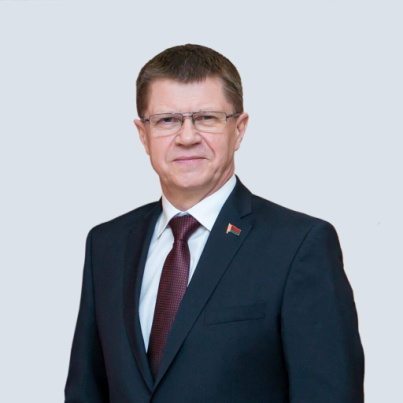 Председатель ФПБ – Сенько Юрий Алексеевичтел. приемной: 8 017 203 90 31, тел. юридической консультации: 8 017 203 94 62тел. технической инспекции труда: 8 017 203 96 41адрес сайта: www.fpb.by и e-mail: contact@fpb.byРеспубликанский комитет Белорусского профсоюза работников здравоохранения.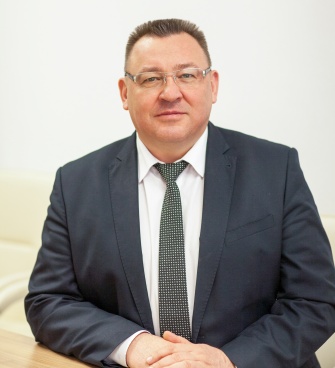 Председатель - Шило Вячеслав ДмитриевичТел. 8- 017 203-83-27пр. Победителей, 21-1414, 220126, г. МинскТел.факс: (8 017) 356 83 37, E-mail: profmed@profmed.byМогилевское областное объединение профсоюзов.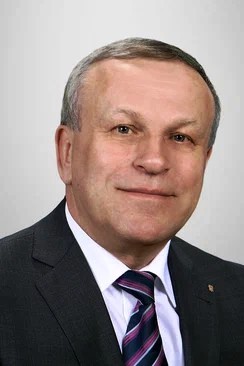 Председатель – Цумарев Владимир Михайловичтел. приемной: 8 0222 65 32 98, тел. правовой инспекции труда: 8 0222 65 34 95тел. технической инспекции труда: 8 0222 65 36 93e-mail: mogilev@fpb.byМогилевская областная организацияБелорусского профсоюза работников здравоохранения.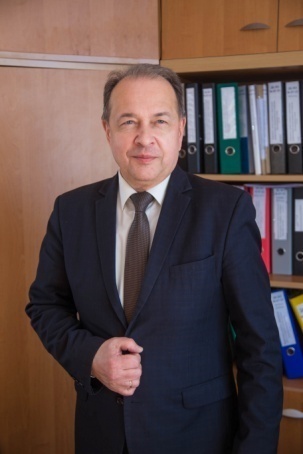 Председатель - Суслов Виктор СерафимовичМогилев, пер.Комиссариатский, д.5.Тел.+375 222 72 53 65 Факс: +375 222 72 40 60E-mail:mokzdrav@mogilevprofzdrav.byБобруйское городское объединение профсоюзов 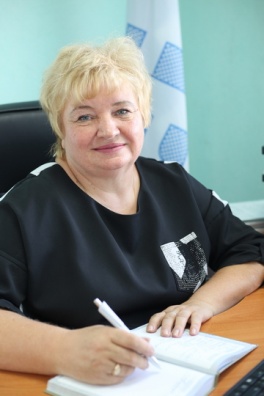 Председатель Балакер Людмила Григорьевна Тел. 72 -66-70Электронная почта: bobruysk.gor@fpb.by*•Бобруйская городская организацияБелорусского профсоюза работников здравоохранения.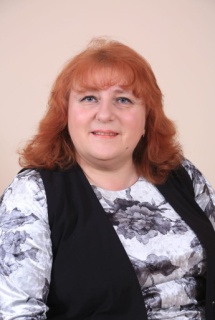 Председатель Савонова Наталья Петровна.Тел. 72 -61-20Электронная почта: bgkzdrav@tut. by